Znak sprawy: PN/ 25/ 2019                                                                                                     Jasło, dn. 2019-08-27WyjaśnieniA  i  ZMIANY  treŚci  SIWZna podstawie art.  38 ust. 2 ustawy Prawo zamówień publicznychdot.: przetargu nieograniczonego na dostawę igieł, kaniul, przyrządów do przetaczania, strzykawek dla Szpitala Specjalistycznego w Jaśle    	Informujemy, że w postępowaniu przetargowym otrzymaliśmy od Wykonawców następujące pytania dotyczące specyfikacji istotnych warunków zamówienia.Pakiet 1 – Igły i kaniulePytanie 1: Czy Zamawiający w poz. 1, 2, 9 i 10 dopuści wycenę za opakowanie a’100 sztuk z odpowiednim przeliczeniem ilości?Odpowiedź nr 1:  Zamawiający nie precyzuje wielkości opakowania handlowego, należy podać ilość w zaokrągleniu do pełnych opakowań w górę.Pytanie 2: Czy Zamawiający w poz. 3 dopuści kaniulę z 2paskami RTG?Odpowiedź nr 2:  Zamawiajacy nie wprowadza zmian.Pytanie 3: Czy Zamawiający w poz. 3 dopuści kaniulę 18G 1,3x45mm 90 ml/min zamiast wymaganej 18G 1,2x38 mm 80-96 ml/min?Odpowiedź nr 3:  Zamawiający dopuszcza.Pytanie 4: Czy Zamawiający w poz. 3 dopuści kaniulę 22G 0,9x25mm 36 ml/min zamiast wymaganej 22G 0,8x25mm 30-38 ml/min?Odpowiedź nr 4: Zamawiający dopuszcza.Pytanie 5: Czy Zamawiający w poz. 5 dopuści igłę 18G 1,3x88 zamiast wymaganej 18G 1,2-1,3x90?Odpowiedź nr 5:  Zamawiający dopuszcza.Pytanie 6: Czy Zamawiający w poz. 6 dopuści igłę 25G 0,5x88 zamiast wymaganej 25G 0,5x90?Odpowiedź nr 6:  Zamawiający dopuszcza.Pytanie 7: Czy Zamawiający w poz. 6 dopuści igłę 27G 0,4x88 zamiast wymaganej 27G 0,4x90?Odpowiedź nr 7:  Zamawiający dopuszcza.Pytanie 8: Czy Zamawiający wyłączy pozycję 7 i 8?Odpowiedź nr 8:  Zamawiajacy nie wprowadza zmian.Pytanie 9: Czy Zamawiający w poz. 9 dopuści strzykawkę z igłą 0,45x13, skala 0,01?Odpowiedź nr 9:  Zamawiajacy nie wprowadza zmian.Pytanie 10: Czy Zamawiający w poz. 9 dopuści strzykawkę z igłą 0,50x16, skala 0,01?Odpowiedź nr 10:  Zamawiajacy nie wprowadza zmian.Pytanie 11: Czy Zamawiający w poz. 10 dopuści igłę 0,40x40mm o standardowej ściance?Odpowiedź nr 11:  Zamawiajacy nie wprowadza zmian.Pakiet 4 – kaniule i igły bezpiecznePytanie 12: Czy Zamawiający w Pakiecie 4 poz. 1 dopuści wycenę kaniuli w rozmiarze 1,7x45mm zamiast 1,8x45mm oraz 2,1x45mm zamiast 2,0x45mm? Pozostałe parametry bez zmian.Odpowiedź nr 12:  Zamawiający dopuszcza.Pytanie 13: Czy Zamawiający w Pakiecie 4 poz. 2 dopuści wycenę op. x 100szt. z przeliczeniem ilości?Odpowiedź nr 13: Zamawiający nie precyzuje wielkości opakowania handlowego, należy podać ilość w zaokrągleniu do pełnych opakowań w górę.Pytanie 14: Czy Zamawiający w Pakiecie 4 poz. 3 dopuści wycenę igieł w rozmiarze 0,6x30mm zamiast 0,6x32mm?Odpowiedź nr 14:  Zamawiający dopuszcza.Pytanie 15: Czy Zamawiający w Pakiecie 4 poz. 3 dopuści wycenę igieł w rozmiarze 0,7x30mm zamiast 0,7x32mm?Odpowiedź nr 15:  Zamawiający dopuszcza.Pytanie 16: Czy Zamawiający wyrazi zgodę na wydzielenie z Pakietu 4 poz. 4,5,6 i utworzenie osobnego pakietu? Umożliwi to przystąpienie większej ilości oferentów, co wpłynie na korzystniejszą cenę oferty?Odpowiedź nr 16:  Zamawiajacy nie wprowadza zmian.Pakiet 6 – strzykawkiPytanie 17: Czy Zamawiający w Pakiecie 6 poz. 1 dopuści wycenę strzykawek z rozszerzoną skalą odpowiednio 2 do 2,5ml; 5 do 6ml; 10 do 12ml; 20 do 24ml?Odpowiedź nr 17:  Zamawiajacy nie wprowadza zmian.Pytanie 18: Czy Zamawiający w Pakiecie 6 poz. 1 dopuści wycenę op. x 100szt. z przeliczeniem ilości?Odpowiedź nr 18:  Zamawiający nie precyzuje wielkości opakowania handlowego, należy podać ilość w zaokrągleniu do pełnych opakowań w górę.Pytanie 19: Czy Zamawiający w Pakiecie 6 poz. 4 dopuści wycenę strzykawki z igłą 0,33x12mm?Odpowiedź nr 19:  Zamawiający dopuszcza.Pytanie 20: Czy Zamawiający w Pakiecie 6 poz. 4 dopuści wycenę strzykawki z igłą 0,4x13mm?Odpowiedź nr 20:  Zamawiający dopuszcza.Pytanie 21: Czy Zamawiający w Pakiecie 6 poz. 5 dopuści wycenę powszechnie stosowanej strzykawki do pomp infuzyjnych MARGOMED?Odpowiedź nr 21:  Zamawiajacy nie wprowadza zmian.Pytanie 22: Czy Zamawiający wyrazi zgodę na wydzielenie z Pakietu 6 poz. 6 i utworzenie osobnego pakietu? Umożliwi to przystąpienie większej ilości oferentów, co wpłynie na korzystniejszą cenę oferty?Odpowiedź nr 22:  Zamawiajacy nie wprowadza zmian.Pytanie 23 Pakiet 4: Poz. 1-6 Prosimy Zamawiającego o wyjaśnienie czy produkty z poz. 1-6 mają mieć datę ważności min. 24 miesiące od daty produkcji.Odpowiedź nr 23:  Zgodnie z pkt 4 Fomularza ofertowego oraz § 1 ust 3 Projektu umowy.Pytanie 24 Pakiet 6: Poz. 4 Prosimy Zamawiającego o dopuszczenie strzykawek z dołączoną igłą  30G x ½” (0,3 x 12,5 mm).Odpowiedź nr 24: Zamawiający dopuszcza. Pytanie 25 Pakiet 6 Poz. 6 Prosimy Zamawiającego o wyjaśnienie czy strzykawki maja być skalowane w kroplach, łyżeczkach i ml adekwatnie do pojemności?Odpowiedź nr 25: TAKUZUPEŁNIENIEZamawiający dokonuje zmian odpowiedzi na zapytania z dnia 26.08.2019rOdpowiedź 32: Zamawiający dopuszcza.Odpowiedź 33: Zamawiający dopuszcza.W załączeniu Załącznik nr 1 do SIWZ – FORMULARZ CENOWY – po zmianie 2                  Z poważaniemZ - ca Dyrektorads. Administracyjno- EkonomicznychSzpitala Specjalistycznego w Jaśle                                                                                                                      mgr Zbigniew BetlejOtrzymują:zamieszczono na stronie internetowej www.szpital.jaslo.pla /a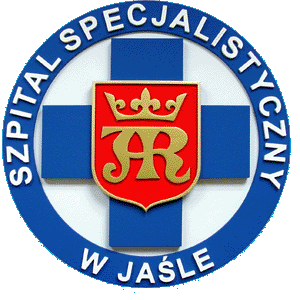 SZPITAL SPECJALISTYCZNY w JAŚLE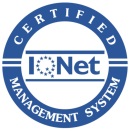 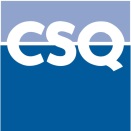 SZPITAL SPECJALISTYCZNY w JAŚLEISO 9001:20159122.SZPI